中国家居装饰装修材料行业舆情研究月报（2018年1月）千龙智库综合舆情产品发展中心          2018年2月2日目 录一、舆情传播态势分析	- 2 -（一）微信、微博等自媒体平台主导家居建材行业舆论	- 2 -（二）整体舆论热度环比下降，传播呈波浪式特点	- 3 -二、重点内容月度分析	- 4 -（一）中国建筑装饰装修材料协会四届三次会员代表大会在京召开	- 5 -（二）2018年多项新规规范家居行业	- 6 -三、13行业报道重点列表	- 7 -（一）石膏制品	- 7 -（二）建筑塑料	- 8 -（三）墙纸墙布	- 9 -（四）建筑涂料	- 10 -（五）轻钢结构住宅	- 11 -（六）轻钢龙骨	- 12 -（七）天花吊顶	- 12 -（八）建筑遮阳	- 13 -（九）门窗幕墙	- 14 -（十）硅藻泥	- 15 -（十一）弹性地板	- 17 -（十二）晾衣架	- 18 -（十三）整木定制	- 19 -四、行业重大负面分析	- 20 -五、千龙舆情研判	- 20 -      1月，虽然家居建材市场逐渐进入淡季，但行业舆论热度依然较高，整体舆论环境良好。13个细分行业发展平稳有序，正能量声音主导舆论场。协会动态方面，1月12日，中国家居装饰装修材料行业2017年度年终盛会——中国建筑装饰装修材料协会四届三次会员代表大会暨理事会在北京召开，成为媒体报道重点。其他方面，1月25日，中国建材集团2018年工作会议暨第一届职工代表大会二次会议在北京召开，总经理曹江林作工作报告，并代表集团与二级公司的负责人逐一签署2018年经营目标责任书。《新京报》发表文章《2018年，多项新规规范家居行业新标准、新法规涉及产品品质、服务质量等多个领域，促进家居行业升级》，文中指出2018年多项和家居有关的标准将实施，家居行业将迎来更科学、严格的监管要求，倒逼企业升级，给行业发展带来动力，更从多方面保障了消费者的权益。一、舆情传播态势分析（一）微信、微博等自媒体平台主导家居建材行业舆论据千龙网全媒体舆情信息技术监测平台显示，1月中国家居装饰装修材料行业相关信息共计253,309篇，其中微信文章105,223篇，占总信息量比重42%；微博96,525条，占比为38%；论坛26,649篇，占比10%；报纸、杂志、网媒等新闻报道23,066篇，占比为9%；新闻客户端、博客信息量较少，共1,849篇，占比1%。从不同平台信息量占比看，自媒体平台在家居装饰装修材料行业、企业宣传中起着至关重要的作用，超过80%的家居建材信息来自于微信、微博平台。报纸、杂志等传统媒体信息总量虽占比较小，但依然在舆论场中发挥着权威信息源作用。图表 1：1月中国家居装饰装修材料行业舆情平台信息量对比图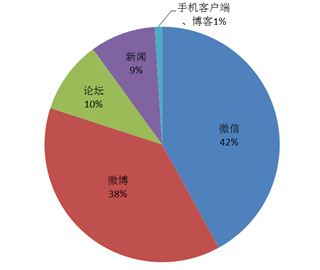 （二）整体舆论热度环比下降，传播呈波浪式特点1月，家居装饰装修材料行业整体舆论热度较12月有所下降。舆情传播起伏较大，多次冲高。中国建筑涂料行业年会、中国硅藻泥行业年会、天花吊顶•门窗幕墙年会、中国弹性地板协会年会、中国无缝墙布十周年产业峰会等家居建材行业重要活动引起舆论重点关注，共同推高行业舆论热度。中国家居装饰装修材料行业2017年度年会推动1月11日-13日出现本月舆论峰值。图表 2：1月中国家居装饰装修材料行业舆情传播趋势图二、重点内容月度分析1月，中国家居装饰装修材料行业整体舆论环境良好。中国家居装饰装修材料行业2017年度年终盛会——中国建筑装饰装修材料协会四届三次会员代表大会暨理事会，1月12日在北京召开，引起媒体重点报道。另外，2018年多项和家居有关的标准将实施，家居建材企业或将迎来“大考”。图表 3：1月中国家居装饰装修材料行业重点新闻列表（一）中国建筑装饰装修材料协会四届三次会员代表大会在京召开中国家居装饰装修材料行业2017年度年会——中国建筑装饰装修材料协会四届三次会员代表大会暨理事会，于1月12日在北京召开。来自地方政府代表、国内家居装饰装修材料行业的石膏制品、建筑涂料、塑料管道、晾衣架、墙纸墙布、天花吊顶、弹性地板、门窗幕墙、硅藻泥、建筑遮阳、整木家居等细分领域，近千家会员代表出席了本次大会。此次大会围绕“环保、质量、品牌”展开。特邀国家环保部原总工程师杨朝飞、科技部高新技术发展及产业化司原副司长刘久贵、红星美凯龙家居集团企业战略投资部执行总裁张哲，分别以《国家环保政策与企业发展》、《科技创新与高新技术》和《品牌与企业发展》为题发表了主旨演讲，从国家环保治理政策，企业科技创新、产品和品牌建设成长等方面为企业提供了理论参考和发展新思路。中国建筑装饰装修材料协会副会长兼秘书长张乃岭指出，党的“十九大”的胜利召开，确立了习近平同志“新时代中国特色社会主义思想”的指导地位，开启了中华民族伟大复兴的新征程。中国建筑装饰装修材料协会作为民生领域关注度很高的家居装饰装修材料行业，要紧跟新时代的步伐，围绕着“两个一百年”目标，在新的起点上，认真贯彻“十九大”精神，落实中共中央国务院《关于开展质量提升行动的指导意见》，做好家居装饰装修材料行业在“环保、品牌、品质”等诸多领域的全面提升，推动行业发展的新时代。（二）2018年多项新规规范家居行业1月25日，《新京报》发表文章《2018年，多项新规规范家居行业新标准、新法规涉及产品品质、服务质量等多个领域，促进家居行业升级》指出，2018年，多项和家居有关的标准将实施，家居行业将迎来更科学、严格的监管要求，倒逼企业升级，给行业发展带来动力，更从多方面保障了消费者的权益。文章详细梳理并解读了2018年将要实施的7项家居相关标准：《室内墙面及木器重涂服务及验收规程（T/CNCIA02002-2017）》团体标准是我国首个重涂服务标准；《反不正当竞争法》促使“刷单”将面临处罚；《金属家具通用技术条件》《木家具通用技术条件》《软体家具床垫燃烧性能的评价》对相关家具产品的技术要求、试验方法等进行修改；《室内装饰装修材料人造板及其制品中甲醛释放限量》对甲醛释放量要求更严格；《红木制品用材规范》使得红木树种或将改变；GB2099.3-2015《家用和类似用途插头插座第2-5部分：转换器的特殊要求》、GB2099.7-2015《家用和类似用途插头插座第2-7部分：延长线插座的特殊要求》规定插线板插孔必须设置保护门；《反渗透净水器水效限定值及水效等级》规定水效分为5级，淘汰高耗水劣质品。三、13行业报道重点列表1月，门窗幕墙、建筑涂料、轻钢结构住宅行业舆论热度较高，舆论关注点集中在行业年会等活动方面。如中装材2017中国建筑涂料行业年会、钢结构住宅大会等。“智能门窗”“节能门窗”也引发舆论关注。图表 4：1月13行业信息量对比图（一）石膏制品我国纸面石膏板行业发展迅速，在多个科技领域取得突破，几十种新产品重磅面世，年复合增长率保持高水平，行业资金充裕。但纸面石膏板行业的遗留问题——彩色石膏板问题仍顽固存在。彩色石膏板正在扰乱整个石膏板市场，威胁着整个产业的健康发展。《中国建材报》1月18日发布多篇关于石膏板染色的文章，直指要打破利益“罗生门”，回归应有“真面目”。图表 5：石膏制品行业重点新闻列表（二）建筑塑料1月，建筑塑料行业舆情热度下降。康泰追求多元化产业模式的经营理、白蝶荣获中国家装管道行业十大品牌与中国静音管道影响力品牌奖项等事件传播行业正能量。图表 6：建筑塑料行业重点新闻列表（三）墙纸墙布1月23日，“新起点·新征程”中国无缝墙布十周年产业峰会暨中国无缝墙布首届行业大会在绍兴会稽山阳明酒店圆满落幕，近千位中国墙纸墙布行业的品牌掌门人齐聚一堂，各抒己见，共同交流探讨行业未来发展。本次产业峰会的“新征程”主题论坛上，与会人员围绕整体软装、设计师渠道、销售渠道建设等热门话题展开热烈讨论。图表 7：墙纸墙布行业重点新闻列表（四）建筑涂料1月，建筑涂料行业舆论热度较高。《2018环保税开征了 涂料及原料市场路途多坎坷》《禁漆令下环保涂料硅藻泥渐成装修市场宠儿》《水性涂料将成为儿童家具产品主流用漆》等文章重点关注“环保税”“禁漆令”“主流用漆”等方面内容。协会动态方面，1月12日，中装材2017中国建筑涂料行业年会、中国硅藻泥行业年会在北京京都信苑饭店隆重召开。来自建筑涂料行业、硅藻泥行业生产企业代表、原辅材料企业代表、施工企业代表和媒体代表等共计200余人参加了本次会议。大会通过整合行业资源，实现企业品牌推广计划，研究部署中国建筑行业在“十三五”期间的行业工作的落实，规范市场环境的同时，推进行业健康稳定的发展。图表 8：建筑涂料行业重点新闻列表（五）轻钢结构住宅1月，轻钢结构住宅行业舆论关注度有待提升，媒体聚焦北京首栋高层钢结构保障房封顶以及钢结构住宅等方面。中国工程建设标准化协会第五届钢结构专业委员会年会暨2017年钢结构设计规范学术年会暨全国钢结构住宅发展高峰论坛在河北石家庄举办，就京津冀协同中河北装配式钢结构建筑的发展机遇进行分享与探讨。图表 9：轻钢结构住宅行业重点新闻列表（六）轻钢龙骨1月，轻钢龙骨行业无重要动态新闻，研究价值较小。（七）天花吊顶1月，天花吊顶行业舆论热度较高。友邦吊顶等会员企业受到媒体一定关注。由品牌中国战略规划院编撰、社科文献出版社出版的《中国品牌战略发展报告2017》正式发布，友邦吊顶作为建材行业唯一一家上榜企业，凭借2017年在互联网时代下品牌战略的新升级成功入选品牌企业创新案例。协会动态方面, 1月12日，2017天花吊顶，门窗幕墙行业年会在北京隆重举行，行业同仁们齐聚一堂，共同探讨行业转型升级以及创先发展之道，焕发行业新生机。图表 10：天花吊顶行业重点新闻列表（八）建筑遮阳1月，建筑遮阳行业舆论热度不高。媒体对“建筑外遮阳理念被逐渐认可”“绿色建筑开启建筑遮阳新时代”等较为关注。图表 11：建筑遮阳行业重点新闻列表（九）门窗幕墙1月，门窗幕墙行业舆论热度较高，“智能门窗”“节能门窗”等引发舆论关注。媒体发表《弘宇智能门窗让投资商可以轻松经营好盈利》《全球首创智能门窗控制系统新品发布，施米德再次引领行业变革》等文章，阐述了智能门窗促使投资商获利、科技创新为行业带来变革等观点。1月9日，门窗幕墙行业发生一件相具有划时代意义的事件，即生成了第一个渠道共享订单。这意味着门窗幕墙行业进入渠道共享发展阶段，为市场提出了新思考。此外，国家质检总局官网公布2017年第4批防火门产品质量国家监督抽查结果，共抽查了天津、河北、山西、辽宁、上海、江苏、浙江、安徽、江西、山东、河南、湖北、广东、广西、海南、贵州等16个省、自治区、直辖市59家企业生产的59批次防火门产品，全部符合标准的规定。图表 12：门窗幕墙行业重点新闻列表（十）硅藻泥1月，“2017中国硅藻泥行业年会召开”成为硅藻泥行业一大盛事，引发舆论广泛关注。作为中国硅藻泥行业2017-2018起承转合的年度重大事件，本届年会重点聚焦质量、品牌和环保，结合家居全装修，打造一场最具推动力和影响力的交流年会。本次年会旨在梳理建筑涂料行业、硅藻泥行业2017发展脉络，探讨2018年行业发展方向；增强政府、科研单位与企业的沟通，详解2017年国家房地产、最新法规等相关政策对行业发展的导向，推动硅藻泥行业朝着健康、可持续方向发展。图表 13：硅藻泥行业重点新闻列表（十一）弹性地板1月，弹性地板行业舆论关注度较高。1月13日，由北京地板品牌联盟主办的中国北京地板高峰论坛在京举行。本次议会主题为“磨砺·聚变”，共同探讨行业发展以及2018年地板发展趋势。根据统计，2017年地板行业一二线城市市场占有率为25%，三四线城市占了10%，到2020年大城市占的比例是30%到35%，三四线成为提高到15%。未来地板业集中度将进一步加强，整体市场将面临重新洗牌。图表 14：弹性地板行业重点新闻列表（十二）晾衣架1月，晾衣架行业舆论热度不高，语音控制、wifi、消毒等智能功能的晾衣架（机）受到一定关注。日前，在由国家知识产权局和世界知识产权组织共同主办的第19届中国专利奖颁奖大会上，浙江好易点智能科技有限公司生产的H817型智能晾衣机，同格力、大疆等知名品牌一起被授予中国专利优秀奖，填补了金华市区企业和晾衣机行业在该奖项上的“双重空白”。图表 15：晾衣架行业重点新闻列表（十三）整木定制1月，整木定制行业舆论热度较高，舆论重点关注“全屋定制”，个性化全屋定制可能是未来“新零售”的一个明显趋势。未来家居“新零售”不再有实体与线上的区别，更注重消费者对于购物的体验和感受，更注重多种零售业态的相互融合与支持。会员企业方面，北美风情、安森诺等企业信息受到媒体关注。图表 16：整木定制行业重点新闻列表四、行业重大负面分析暂无五、千龙舆情研判1月，中国家居装饰装修材料行业整体舆论热度较高，舆论环境良好。目前，各省、直辖市、自治区的地方两会陆续结束，建议密切关注生态环保、建材行业发展等方面政策，并切实指导实际工作。同时，倡议并指导会员企业紧跟政策环境变化，积极学习和了解所在地区的地方两会政策重点和区域规划，保持与时俱进的发展思维，以促进企业发展更具生命力。责编:李轶欣  图表：刘昊源  审核: 赵丽娜 李振东 核签:黄庭满报送：中国建筑装饰装修材料协会千龙智库综合舆情产品发展中心         联系电话：010-64169514序号事件内容信息来源日期1中国建筑装饰装修材料协会四届三次会员代表大会在京召开http://home.ifeng.com/a/20180114/44845300_0.shtml中国建材信息总网1月12日2新一年家居建材行业四大趋势http://mp.weixin.qq.com/s?timestamp=1516064722&src=3&ver=1&signature=tkQGUm4hMnjAjdsk-*fgh6mTiui7WXLckXBVW-03S-5unBB8Kkl2QEjehH7LWwT8rcbcatL7DclILxYITDPdNeCQ97ef7KFj6aTbAta0J8J1zrUnU5vasNbvgCyJaSa2LuBk3kxcDD9eVR6soERz-tqGtwleLV4svWpzLUAlDn8=微信公众号“中装材建筑遮阳材料分会”1月3日3“新时代·新融合”——第三届中国家装与供应链高峰论坛暨2017年广东家居建材行业年会在广州白云国际会议中心盛大举行http://mp.weixin.qq.com/s?timestamp=1516065435&src=3&ver=1&signature=tkQGUm4hMnjAjdsk-*fgh7AQbIIrprRESh73fvD4isTIvbY9SCvejOtHDAnqWk69lO-eX2Xf3CAbKusIDhUDD-245YHXLK1LROdvXaB1XXYi0DNa8WfemkXzM*3KhS6eEedHQCg62syR1Lxn*EflIKTlYq*n3XnnWTRIhHnfyZo=微信公众号“弹性地板网”1月3日42017年建材家居市场全年低位运行http://epaper.bjnews.com.cn/html/2018-01/18/content_708983.htm?div=-1新京报1月18日5抄袭再现，家居企业如何保护原创设计？http://epaper.bjnews.com.cn/html/2018-01/18/content_708982.htm?div=-1新京报1月18日6中国建筑装饰协会材料分会发布2018工作规划http://epaper.bjnews.com.cn/html/2018-01/25/content_709705.htm?div=-1新京报1月25日72018年，多项新规规范家居行业http://epaper.bjnews.com.cn/html/2018-01/25/content_709697.htm?div=-1新京报1月25日8实现高质量发展 做有品格的世界一流企业---中国建材集团2018年工作会议在京召开http://www.cbmd.cn/index.php?r=post/show&id=3893&title=aaa中国建材报网1月26日9家居建材业绿色发展“创新求变”是关键http://www.xfrb.com.cn/html/zixun/shenghuoxiaofei/jingxuanyaowen/260049.html消费日报1月26日102017年全国建材行业优秀企业家评选活动落下帷幕98位行业领军人物获得“优秀企业家”殊荣http://www.cbmd.cn:85/content/2018-01/22/content_48607.htm中国建材报1月22日序号事件内容信息来源日期1“色彩”入侵——弥漫于石膏板护面纸生产企业的谜团http://www.cbmd.cn:85/content/2018-01/18/content_48523.htm中国建材报1月18日2石膏线行业未来发展规划http://mp.weixin.qq.com/s?timestamp=1516065783&src=3&ver=1&signature=tkQGUm4hMnjAjdsk-*fgh6taECtLQDty8l8OYe8PQeOoRsYJMnSsFCEhLWYCm3slXlYWMhYjqDQCiXEnkdQeOvfEEAyE1lk6fbrEI4y*NEQG3TbXs60L7zCRYAUnwHdMyrWxj93gdjihJ7KejpCZiIdG*48HkpdSYiDOc3kGM7Y=微信公众号“中国石膏制品协会”1月3日3“让我们一起走出迷局”——推动纸面石膏板产业理性创新与合理竞争http://www.cbmd.cn/index.php?r=post/show&id=3873中国建材报网1月18日4稳如泰山的产业——泰山石膏有限公司6000万平米石膏板生产线投产始末http://www.cbmd.cn:85/content/2018-01/15/content_48429.htm中国建材报1月15日5纸面石膏板染色迷局——解析彩色纸面石膏板的深层危害与破局之路http://www.cbmd.cn:85/content/2018-01/18/content_48519.htm中国建材报1月18日6打破利益“罗生门” 回归应有“真面目”http://www.cbmd.cn:85/content/2018-01/18/content_48518.htm中国建材报1月18日7无奈的供求关系——纸面石膏板市场走访记http://www.cbmd.cn:85/content/2018-01/18/content_48522.htm中国建材报1月18日8北新建材：石膏板有望再次提价http://www.cs.com.cn/gppd/jnqs/mr/201801/t20180110_5660362.html中证网1月10日9泰山石膏2017年实现净利润18亿元 同比增长71.6%http://www.1545ts.com/taiannews/contents/697/330143.html泰山网1月13日10染色是饮鸩止渴 企业要及时止损——彩色石膏板之于石膏板企业的是是非非http://www.cbmd.cn:85/content/2018-01/18/content_48524.htm中国建材报1月18日序号事件内容信息来源日期1康泰塑胶：追求多元化产业模式http://www.xhyb.net.cn/news/gd/2018/0109/30322.html新华月报网1月9日2明和股份挂牌新三板 主营PVC塑胶地板的研发、生产及销售http://stock.jrj.com.cn/2018/01/25095524003748.shtml金融界1月25日3白蝶管业荣获中国家装管道行业十大品牌与中国静音管道影响力品牌两项大奖http://12365.ce.cn/zlpd/jsxx/201801/24/t20180124_6106068.shtml中国经济网1月24日4康泰家装PE-RT地热采暖管道系列：给你一个安全家http://www.xfrb.com.cn/html/redian/redianguanzhu/quyujingji/260403.html消费日报1月29日序号事件内容信息来源日期1无缝墙布行业走过辉煌十周年！解读墙布发展！http://mp.weixin.qq.com/s?timestamp=1517187262&src=3&ver=1&signature=RY7McbzRxl7ohhQM44KH1X6DLQsy0a56vryqGPfqI11WCP7lCWSGZyM7XJFRDVKuxqW5mp9eOXcgF97NDt3zyM6dmpR35NuzurD77*kvMvm9C-g**FIxbsTNKq3h9adMHLxst1d0y8mdKS1M0Ofsy6AN6LjKShnemKLLDb54dQs=微信公众号“墙布人”1月27日2“新起点·新征程” 中国无缝墙布十周年产业峰会圆满落幕http://home.163.com/18/0125/22/D91F4J2E001081EU.html网易1月25日3中国无缝墙布国家品牌计划正式启动http://sh.jiaju.sina.com.cn/news/20180125/6362234805454965411.shtml新浪1月25日4寻求行业突破与邹胜平畅谈墙布行业发展之道http://news.chinabm.cn/jcnews/2018/0103439030.shtml中华建材网1月3日5杭州赞恩墙纸墙布软包壁画，为墙壁打造最美礼服http://news.xhby.net/system/2018/01/05/030780474.shtml新华报业网1月5日6新丝路白璧韩明海荣获中国无缝墙布十周年产业峰会“功勋人物”http://www.biud.com.cn/news-view-id-705866.html家居装修知识网1月25日7中国无缝墙布行业十周年产业峰会何昕发言：牢记使命 打造媒体新生态http://www.biud.com.cn/news-view-id-705888.html家居装修知识网1月25日8闫守罡：乐居家居助力无缝墙布品牌开启新营销策略http://www.biud.com.cn/news-view-id-705893.html家居装修知识网1月25日9“新起点• 新征程 ”中国无缝墙布十周年产业峰会卜晓华：走向融合 健康发展http://www.biud.com.cn/news-view-id-705889.html家居装修知识网1月25日序号事件内容信息来源日期1中装材2017中国建筑涂料行业年会、中国硅藻泥行业年会在京召开http://info.chem.hc360.com/2018/01/141842639940.shtml慧聪化工网1月14日2蓝天豚硅藻泥荣获中国建筑装饰装修材料协会副会长单位及行业领军品牌http://www.tushi366.com/company/news/2018/0114/7273.shtml涂饰商情1月14日3山东一企业研制出自修复防腐涂料添加剂http://news.chemnet.com/detail-2615267.html中国化工网1月12日4湖南石化协会成立涂料分会http://news.puworld.com/html/20180112/394776016.html环球聚氨酯网1月12日52018涂料创新与发展论坛第一季在上海隆重召开http://www.tushi366.com/news/industry/2018/0126/7364.shtml涂饰商情网1月26日6禁漆令下环保涂料硅藻泥渐成装修市场宠儿http://www.qmask.com.cn/news/show-411162.html心悦网1月24日7山东乳胶漆十大品牌http://yzwb.sjzdaily.com.cn/yztt/201801/62774213.html燕赵晚报1月29日8咸阳在全国率先研制成功环保型水性醇酸树脂涂料http://pu.chem366.com/News_v2/2018-01-25/1229406天天化工网1月25日9水性涂料将成为儿童家具产品主流用漆http://www.cnjzjj.com/html/class/2018-1/99159.html中国家具网1月25日102018环保税开征了 涂料及原料市场路途多坎坷http://info.bm.hc360.com/2018/01/290905739441.shtml慧聪网1月29日序号事件内容信息来源日期1首栋超高层钢结构保障房封顶http://bjrb.bjd.com.cn/html/2018-01/22/content_216559.htm北京日报1月22日2杭萧钢构：钢结构住宅是“有血有肉”的住宅建筑http://finance.ifeng.com/a/20180103/15900639_0.shtml凤凰网1月3日3轻钢别墅VS传统建筑实用性大PK，绝对令人惊奇http://house.ifeng.com/detail/2018_01_25/51365318_0.shtml凤凰网1月25日4石家庄奏响钢结构住宅盛会 百年建筑成焦点热词http://www.cngjg.com/plus/view.php?aid=424395环球财富网1月4日5钢结构住宅大会共话区域发展 模范基地彰显共赢智慧http://finance.hebnews.cn/2018-01/04/content_6736983.htm河北新闻网1月4日序号事件内容信息来源日期12017天花吊顶·门窗幕墙年会 共商行业新发展新融合http://home.ifeng.com/a/20180114/44845366_0.shtml凤凰家居1月14日2友邦吊顶入选国家品牌蓝皮书http://mp.weixin.qq.com/s?timestamp=1516066025&src=3&ver=1&signature=tkQGUm4hMnjAjdsk-*fghwPWOey4ynHKnIEeIjI2aCHHQ2Um4jqIv2vNBZtslqC86WnzfJ8twwv-quW9VVIElRI7uqHNa-alKogzLx0YnjKhp5E8OkAq6kgQURzlt11V6-utUcbsbKOZuu1P0NcD81wVOlu-pXr0CXFsJYarauc=微信公众号“集成吊顶网”1月11日3安耐丽集成墙面 博得广大消费者高度赞美http://www.cylsz.com/money/news/20180111/1014392.html产业新闻网1月11日4行业标准未正式出台 欧柏利集成墙面会越走越低端吗？http://www.trade-over-world.com/news/show-231748.html环球贸易网1月24日5“2017年度中国集成吊顶十大品牌总评榜”荣耀揭晓http://gx.sina.com.cn/waibao/hangye/2018-01-26/detail-ifyqzcxf8723179.shtml新浪1月26日6欧菲丽顿集成墙面深谙消费者心理 快速发展和地位提升http://www.yuad.com.cn/news/show-261182.html育德供求网1月26日72017天花吊顶·门窗幕墙行业年会在京召开http://www.xinhuanet.com/jiaju/2018-01/17/c_1122272004.htm新华网1月17日8美娅莱斯集成墙面十大品牌 行业领头羊 拒绝骗子骗局！http://www.awalk.com.cn/news/show-229110.html跑商网1月26日9集成墙面走红的必然性及行业还需解决的问题http://www.eeju.com.cn/news/show-259076.html无忧商务网1月24日序号事件内容信息来源日期1建筑外遮阳应用仍相对较少，但建筑外遮阳理念逐渐受到认可http://www.zyfh.org/newsmove.asp?info1id=3&info2id=15&id=1368建筑遮阳材料分会网站1月19日2绿色建筑开启建筑遮阳新时代http://mp.weixin.qq.com/s?timestamp=1516064722&src=3&ver=1&signature=tkQGUm4hMnjAjdsk-*fgh6mTiui7WXLckXBVW-03S-5unBB8Kkl2QEjehH7LWwT8rcbcatL7DclILxYITDPdNUdB3Ot9oPl64lv0uOkD*7pwr*I2z0bOhqoI4i5MWOCOEFBafdRi0RxeByxcAfdK0m2pXlFQTkGT25cxCgpK7EY=微信公众号“中装材建筑遮阳材料分会”1月8日序号事件内容信息来源日期1质检总局抽查59批次防火门产品 全部合格http://www.cqn.com.cn/ms/content/2018-01/08/content_5299447.htm中国质量新闻网1月8日2普兰朵防盗门高端品质服务推动智能门行业持续发展http://hb.ifeng.com/a/20180109/6290836_0.shtml凤凰网1月9日3“水性漆木门”发布，大自然木门品牌战略升级http://www.zgmdbw.com/news/show.php?itemid=30673中国木地板网1月12日4中国建筑工程装饰奖  幕墙复查实施细则修订会召开http://www.cbmd.cn:85/content/2018-01/15/content_48435.htm中国建材报1月15日5弘宇智能门窗让投资商可以轻松经营好盈利http://yzwb.sjzdaily.com.cn/chanjing/qiye/2018/0129/26355.html石家庄新闻网1月29日6全球首创智能门窗控制系统新品发布，施米德再次引领行业变革http://szb.xnnews.com.cn/zhzx/201801/t20180109_2918413.htm咸宁日报1月9日7甘肃首届节能绿色产业门窗幕墙行业发展高峰论坛暨研讨会举办http://gansu.gscn.com.cn/system/2018/01/29/011897579.shtml中国甘肃网1月29日8规范湖北节能门窗市场 建筑节能门窗专委会将成立https://www.alu.cn/aluNews/NewsDisplay_1036570.html中国铝业网1月26日9门窗幕墙首个渠道共享订单生成 窗客邦正颠覆传统销售http://news.ifeng.com/a/20180124/55423366_0.shtml凤凰网1月24日10第24届全国铝门窗幕墙行业年会暨2018中国建筑经济广州峰会https://www.sohu.com/a/215540032_194529搜狐1月9日序号事件内容信息来源日期1携手奋进 共享蓝天 - 蓝天豚2018全球经销商年会圆满落幕，千商共启新征程！http://mp.weixin.qq.com/s?timestamp=1517187547&src=3&ver=1&signature=RY7McbzRxl7ohhQM44KH1WqmXzzBCDz2-q7RGZnXkcF5vhJj2WRTOmi2-1OCIy26jEPEKQVJ8qhz4K1TxnbHT6OskxUQaUf84J02RheRQekA6J6jqAFXc8j3SIlFQnMQlvDNrSbihTm-Is5MdJ11HAR-bOvjpMahkqI*5Nt3aF8=微信公众号“中国硅藻泥协会”1月22日2骏辉硅藻泥荣获2017年度中国家居品牌网络人气榜·业主喜爱的建材品牌http://mp.weixin.qq.com/s?timestamp=1517187547&src=3&ver=1&signature=RY7McbzRxl7ohhQM44KH1WqmXzzBCDz2-q7RGZnXkcF5vhJj2WRTOmi2-1OCIy26jEPEKQVJ8qhz4K1TxnbHT6OskxUQaUf84J02RheRQemgGUJn6NyigpPwBRjmfKbp3Q-uF8ChhJOPpOqF3MzXOp-Rsd8TywMCFdhiDTo2vLo=微信公众号“中国硅藻泥协会”1月22日3《硅藻泥装饰壁材施工技术规程》标准定稿会圆满举行    http://china.toocle.com/cbna/item/2018-01-10/8174460.html生意宝1月10日4白山市副市长于翠利一行莅临和一硅藻泥参观指导http://mp.weixin.qq.com/s?timestamp=1516065143&src=3&ver=1&signature=tkQGUm4hMnjAjdsk-*fghzjqEaZ4oOfu2sJG8X2k52gj*2HerKqi*TRPblcxv0D-X7ZX6VIX26e4ct6WQUv08oLlbQu2MsTpZJIv9FEgcBhT2-iJqpFdBmPXHLDYWcJH2CVqhXtN-*NnQbutw3yYVvxiA6Z2vaZ*THHTBtZh8DM=微信公众号“中国硅藻泥协会”1月4日5兰亭序硅藻泥签约影视明星于荣光出任品牌形象大使，携手开启兰亭序新时代http://mp.weixin.qq.com/s?timestamp=1516065143&src=3&ver=1&signature=tkQGUm4hMnjAjdsk-*fghzjqEaZ4oOfu2sJG8X2k52gj*2HerKqi*TRPblcxv0D-X7ZX6VIX26e4ct6WQUv08vZR*dzFmKDwO1o9qYmiy-vuA2QhRt4dwomeJnXQHKbgn3uQkRobzBTB*nHJbBpy2hiYDYKxggGRX-8AALP5MYg=微信公众号“中国硅藻泥协会”1月11日6全国硅藻泥品牌市场获认可，硅藻泥店铺快速入住开业http://www.social-in-china.com/news/show-232371.html中国商脉网1月16日72017年度“金蜂巢”奖颁布，恭喜蓝天豚、兰舍、绿森林、百年泥匠、克洛斯威五家企业荣获！http://mp.weixin.qq.com/s?timestamp=1517187547&src=3&ver=1&signature=RY7McbzRxl7ohhQM44KH1WqmXzzBCDz2-q7RGZnXkcF5vhJj2WRTOmi2-1OCIy26jEPEKQVJ8qhz4K1TxnbHT1pA*4ElsSoCauscqk5G0ZyNX*wCF4SKcKH76flUKFfbd-IDEf4rw1FqbDa6V1o*vyUtMrO6JQyeHpDKRTCsdhk=微信公众号“中国硅藻泥协会”1月22日8骏辉硅藻泥荣获中国硅藻泥行业领军品牌、科技创新品牌！http://mp.weixin.qq.com/s?__biz=MjM5NzM3NjEzNw==&mid=2650332591&idx=2&sn=312a2422a0f0aa72bdd61e93ef083d82&chksm=bed6844989a10d5f5134698d6df2353d2e62084573a31168c6b3f706d3e6b971370c4a6ac964&scene=27微信公众号“中国硅藻泥协会”1月16日92017中国建筑涂料行业年会、中国硅藻泥行业年会隆重举行|和一硅藻泥受邀参加并获“中国硅藻泥行业突出贡献品牌”大奖http://mp.weixin.qq.com/s?__biz=MjM5NzM3NjEzNw==&mid=2650332591&idx=3&sn=e3905116676907c35e63be275056c4fe&chksm=bed6844989a10d5faa18b86ed40f0f51b66f218e43e28507ae01b6946a4070f192b8f8558e7d&scene=27、微信公众号“中国硅藻泥协会”1月16日10全装修论道，创新·融合引领行业未来发展-2017中国建筑涂料行业年会、中国硅藻泥行业年会暨2017建筑全装修家居产业峰会隆重召开http://mp.weixin.qq.com/s?timestamp=1517187547&src=3&ver=1&signature=RY7McbzRxl7ohhQM44KH1WqmXzzBCDz2-q7RGZnXkcF5vhJj2WRTOmi2-1OCIy26jEPEKQVJ8qhz4K1TxnbHT0vuuAp4DTVUK4DJXOIQK2qY2-oydJRuyN*HYVZTqO0M2kgQy4tSLX7koYnWwEGd0zegktwyUezZlOy7tPbLnYQ=微信公众号“中国硅藻泥协会”1月14日序号事件内容信息来源日期1中国弹性地板分会秘书长马金受邀参加华北经销商联盟http://mp.weixin.qq.com/s?timestamp=1516065435&src=3&ver=1&signature=tkQGUm4hMnjAjdsk-*fgh7AQbIIrprRESh73fvD4isTIvbY9SCvejOtHDAnqWk69lO-eX2Xf3CAbKusIDhUDD-245YHXLK1LROdvXaB1XXYuF2zKc3*hrsS7l0TbR8cm2ONsrWxNeBpvsgzLG7--N-J5pGPLD5cHbZ26fRaY*Eg=微信公众号“弹性地板网”1月3日22017年中国弹性地板协会年会暨弹性地板行业高峰论坛盛大开幕http://www.erhainews.com/n6453866.html洱海新闻网1月13日3大自然地板2018新品盛大发布 青春浩荡“宅时光”http://www.chinafloor.cn/news/diban/news-230012.htm中华地板网1月8日4弹性地板行业品类现状分析和预测http://mp.weixin.qq.com/s?timestamp=1516065435&src=3&ver=1&signature=tkQGUm4hMnjAjdsk-*fgh7AQbIIrprRESh73fvD4isTIvbY9SCvejOtHDAnqWk69lO-eX2Xf3CAbKusIDhUDD-245YHXLK1LROdvXaB1XXYMAE4*4IbnsDrNMkEJD3OI*JKrY8ka6p4bxvZtGGP0sancCa*Nmk2UPVW9zcizQYc=微信公众号“弹性地板网”1月3日5北京地板品牌联盟举办高峰论坛探讨行业发展趋势http://house.southcn.com/jjj/content/2018-01/17/content_180419188.htm南方新闻网1月17日6床上用品合格率偏低，安信、欧典地板上黑榜http://epaper.bjnews.com.cn/html/2018-01/18/content_708981.htm?div=-1新京报1月18日序号事件内容信息来源日期1解放双手 用语音控制晾衣架 让生活更简单http://smarthome.ofweek.com/2018-01/ART-91000-8470-30191572.html智能家居网1月22日2哪些因素在阻碍中国晾衣架行业的发展http://www.qmask.com.cn/news/show-411165.html心悦网1月24日3智能家居新品类：用语音控制的晾衣架http://www.qianjia.com/html/2018-01/24_283347.html千家网1月24日4有wifi会消毒 金华产晾衣机获中国专利优秀奖https://zj.zjol.com.cn/news/855131.html浙江新闻1月22日5昱美智能晾衣机YM70获TechWeb 2017“鹤立奖” 最具影响力智能设备奖http://www.techweb.com.cn/ihomeappliances/2018-01-16/2629306.shtmlTechWeb1月16日序号事件内容信息来源日期1全屋定制智慧零售落地战正式打响http://www.cnzhengmu.com/?m=news&c=shows&id=24747中华整木网1月13日2个性化全屋定制将成未来家居“新零售”发展新趋势http://www.cnzhengmu.com/?m=news&c=shows&id=24748中华整木网1月13日3安森诺整木定制：“新中式”在现代家居中的价值体现http://www.cnzhengmu.com/?m=news&c=shows&id=24739中华整木网1月13日4北美枫情木家居总裁周清华先生荣获“2017年家居业领军人物”http://www.xfrb.com.cn/html/zixun/shenghuoxiaofei/fangchanjiaji/248320.html消费日报网1月12日52018中国整木家居十大品牌揭晓金丰、梦天整体家居http://www.huaxia.com/xw/zhxw/2018/01/5620729.html华夏经纬网1月25日6布兰莎牵手酷家乐 引领全屋定制行业新升级http://cn.sonhoo.com/info/1100458.html商虎中国网1月29日7整木定制与全屋定制升级后的新时代已到来http://news.toocle.com/detail/2018-01-24/7937499.html生意宝1月24日8盘点零醛全屋定制十大品牌的产品优势http://www.biud.com.cn/news-view-id-706161.html家居装修知识网1月29日